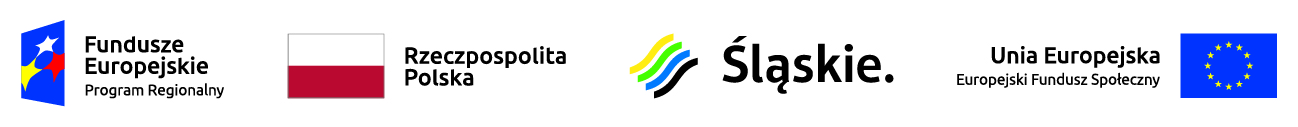 (pieczęć wykonawcy)Załącznik nr 2 do zapytania ofertowego z dnia 20.01.2022r.Oświadczenie o spełnianiu warunków udziału w postępowaniu o udzielenie zamówienia publicznego oraz o niepodleganiu wykluczeniu z postępowania        Składając ofertę w postępowaniu o udzielenie zamówienia publicznego na przeprowadzenie szkolenia zawodowego w ramach projektu pn. „ Moje CV moją szansą na rynku pracy” współfinansowanego ze środków Unii Europejskiej w ramach Regionalnego Programu Operacyjnego Województwa Śląskiego na lata 2014-2020 ( Europejski Fundusz Społeczny) dla osi priorytetowej: XI. Wzmocnienie potencjału edukacyjnego dla działania: 11.2 Dostosowanie oferty kształcenia zawodowego do potrzeb lokalnego rynku pracy- kształcenie zawodowe uczniów dla poddziałania: 11.2.3. Wsparcie szkolnictwa zawodowegooświadczam/y, że:nie podlegam/y wykluczeniu z postępowania o udzielenie zamówienia zgodnie z art. 108 ust. 1 ustawy Prawo zamówień publicznych,spełniam/y warunki udziału w postępowaniu o udzielenie zamówienia, zapisane w art. 112 ust. 2 ustawy Prawo zamówień publicznych, tj.:zdolności do występowania w obrocie gospodarczym,uprawnień do prowadzenia określonej działalności gospodarczej lub zawodowej, o ile wynika to z odrębnych przepisów,sytuacji ekonomicznej lub finansowej,zdolności technicznej lub zawodowej.     ………………………………              					       …………………………………………………                               (miejscowość, data) 	      		 			     (podpis, pieczątka imienna osoby upoważnionej 								do składania oświadczeń woli w imieniu Wykonawcy)Stronaz ogólnej liczby stron  